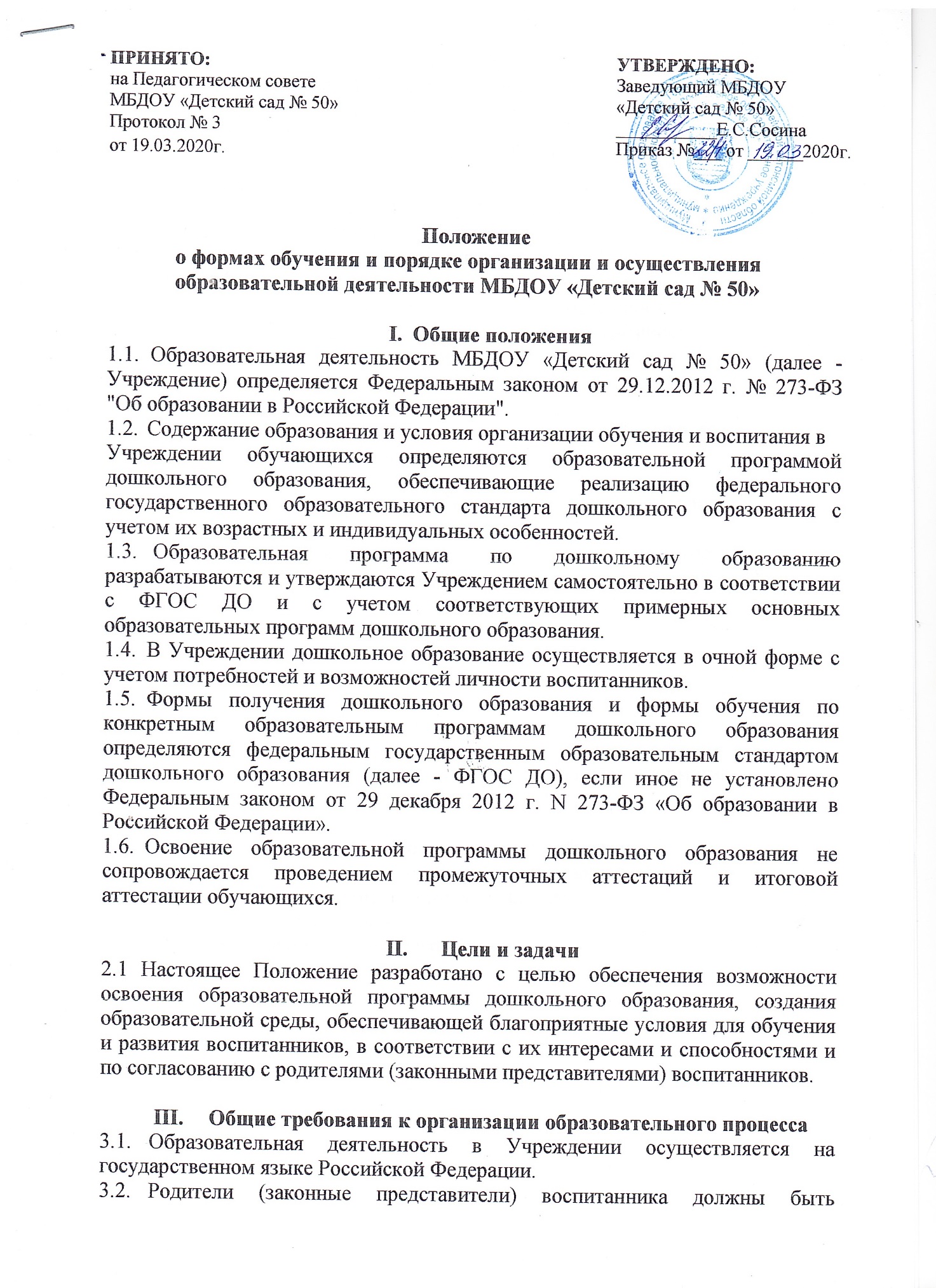 ознакомлены с настоящим Положением, Уставом Учреждения, АООП дошкольного образования, другими документами, регламентирующими организацию и осуществление образовательной деятельности.Основанием для организации дошкольного образования и формах обучения в Учреждении является заявление родителей (законных представителей) воспитанников и приказ руководителя Учреждением.Воспитанники, осваивающие адаптированную и образовательную программы в очной форме, зачисляются в контингент воспитанников Учреждения. Все данные о воспитаннике вносятся в Книгу учёта движения и в табель учёта посещаемости воспитанников группы, которую они посещают.Родителям (законным представителям) воспитанников должна быть обеспечена возможность ознакомления с ходом, содержанием и результатами образовательного процесса воспитанника.Воспитанники по завершению учебного года переводятся в следующую возрастную группу.В группы могут включаться как воспитанники одного возраста, так и воспитанники разных возрастов (разновозрастные группы).Организация получения дошкольного образования в очной форме обучения.Получение дошкольного образования в очной форме обучения предполагает посещение воспитанников учебных занятий по образовательным областямОсновной формой организации образовательного процесса в очной форме обучения является непосредственная образовательная деятельность (НОД).Организация образовательного процесса в очной форме обучения регламентируется образовательной программой дошкольного образования и расписанием непосредственной образовательной деятельности.Воспитанники по завершении учебного года переводятся в следующую возрастную группу в соответствии с локальным нормативным актом УчрежденияВозраст и сроки обученияУчреждение обеспечивает получение дошкольного образования, присмотр и уход за воспитанниками в возрасте от двух месяцев до прекращения образовательных отношений. Сроки получения дошкольного образования устанавливаются ФГОС ДО.Заключительные положенияНастоящее Положение действует до принятия иных нормативных документов, которые являются основанием для признания утратившим силу настоящего.